Nom : ___________________Le passé composé du verbe avoirConjugue le verbe avoir au passé composé.À son mariage, Julia ________________ de nombreux cadeaux.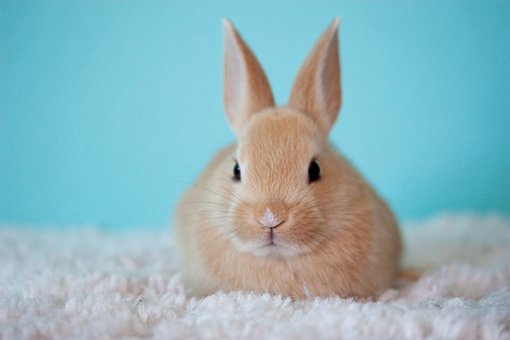 Mes cousines _________________ un accident.J’__________________ du mal à courir 5 km. On _________________ le courage de faire ce concours.Vous n’____________ pas _________ froid cette nuit.Charles et Benoit n’____________ pas __________ peur de l’orage. Tu _______________ un lapin pour ton quinzième anniversaire.Encercle tous les verbes avoir au passé composé. Mon frère et moi avons eu un chiot pour Noël. Pour ma part, j’ai eu peur que mes parents achètent un chaton. J’ai toujours aimé davantage les chiens que les chats. De plus, mon frère a eu également une console de jeux. On a eu réellement du plaisir à jouer avec notre nouveau compagnon.Écris trois phrases en utilisant le passé composé du verbe avoir. Utilise des personnes différentes (1re p.s., 2e p.s., 3e p.s., 1re p.p., 2e p.p. ou 3e p.p.)._____________________________________________________________________________________________________________________________________________________________________________________________________________________